CARTILHA DE DIVULGAÇÃO DAS LIGAS E NÚCLEOS ACADEMICOS Modalidade: Liga Acadêmica Nome: Liga Acadêmica de PsicanálisePresidente: Marine Lúcia MeloVice Presidente: Fernanda Cristina AlvesCoordenador da Liga: Prof.  Nina Arbex de Souza OliveiraCurso: PsicologiaData da Fundação: 05 de Setembro de 2016Objetivos:Na área de ensino: refinar os conhecimentos teóricos e práticos da Psicanálise por intermédio de leituras previamente propostas, questionar e aprofundar o conhecimento por meio de debates que promovam reflexões para uma melhor compreensão do conteúdo Psicanalítico.  Na área de pesquisa: impulsionar pesquisas e artigos para serem divulgados no horizonte Psicanalítico a colaborar com a edificação do conhecimento.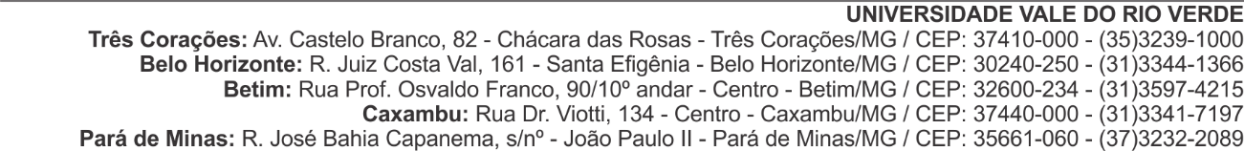 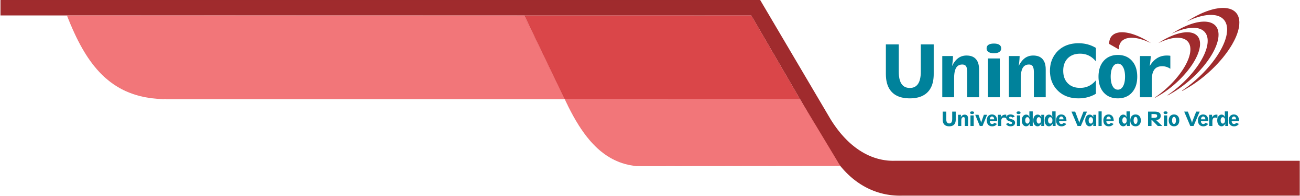 Na área de extensão: participação ou organização de Jornadas Acadêmicas, Simpósios, Mini cursos, festas e qualquer outra atividade extensiva referente ao curso de Psicologia e a Psicanálise.Período de Funcionamento: Quarta-feira, às 18h, na sala 124, Bloco B, no terceiro andar da Unincor.